Message from the HeadteacherIt is lovely to see so many parents and carers at the first of our two parent consultation evenings. There are still a number of parents and carers yet to sign up. The second evening is on Thursday 8th November, so please contact the class teacher or the office to book an appointment.We are still hoping for further ideas about our Holy Trinity 100 - a list of experiences which we would like our children to have the opportunity to take part in by the time they leave in Year 6. This is ‘The Holy Trinity 100’ as we would like to have at least 100 activities listed. The idea is that we look at what enrichment activities we currently provide, and then update or add to them to provide pupils with a wider range of opportunities for personal development. Experiences like these have a really positive impact upon their self-esteem, self-confidence and resilience. We would really like your input with this so please give us your ideas. Please add your ideas to the list so that we can increase the range of opportunities for our pupils.As usual, if you have any concerns or queries, please don’t hesitate to contact us.Have a lovely weekend.Sarah ChalonerLatenessWe still have a number of children whose parents/carers are late collecting them from school. Please be aware that school finishes at 3pm for Reception and 3.15pm for the rest of the school. If you are unable to be on time for your child, you will need to make alternative arrangements. The after school club can be booked online. We are currently considering making a charge to parents/carers of around £15 to cover the childcare costs for those who are late collecting their children i.e. after 3.20pm. Christmas Card Competition.We would like children to take part in the Broxbourne Council competition to design a Christmas card.The Leader of Broxbourne Council, Councillor Mark Mills-Bishop, will be sending the winning Christmas card to other dignitaries, local charitable organisations and businesses.As part of Broxbourne’s Year of Community, the theme of the Christmas card is “Community” to be interpreted however the children wish. The design can be photos or drawings with a maximum of three entries per primary school. These will be judged by Councillor Mills-Bishop.The winner will be invited to a presentation in the Mayor’s Parlour at Broxbourne Council Offices where they will be awarded a £20 gift voucher. The school the winner attends will also receive a £50 gift voucher. Please make sure they are in to school by Wednesday 7th November.Class Collective WorshipWe invite parents and carers to join our collective worship for each year group (see below). Please make sure you are in the hall ready to start at the time mentioned or you may not be able to join us. These worship sessions take a lot of time and effort from staff and children, so we want to make sure they are not interrupted.Fri 9th Nov	2.30pm	ReceptionFri 16th Nov	9am		Year 6Fri 23rd Nov	9am		Year 4 Fri 7th Dec	9am		Year 5Fri 14th Dec	9.15am	Piano AssemblyDiary Dates – ReminderTrinity News – Autumn 18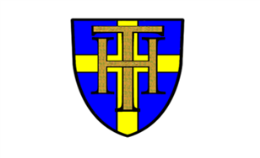 Issue 4 – date 19.10.18DateEventTimeWho is involved22nd – 26th OctYear 6 KingswoodweekY626th OctEnd of the half term3.15pmEveryone29th Oct – 2nd NovHalf termAll weekSchool closed8th NovParent/carer Consultation – Evening 24-7pmAll parents and carers (Year 5 and 6 with pupils)8th NovChurch Remembrance9amEveryone 12th Nov Flu vaccine12.30pmRec – Y5 13th NovWyllyots Theatre trip Year 5 and 6pmYear 5 and 621st NovMessy Church activity afternoon – family activities and food3pm - 4.30pm (in school)Everyone welcome30th NovOccasional daySchool closed all dayEveryone4th DecEucharist Service KS29amKS211th DecClass led Worship Year 510.30amWhole School11th DecChristmas Nativity Rec/KS11.30pm/6.30pmRec/KS1 and families13th DecChristmas Activities (Cards etc.)amEveryone13th DecChristmas lunchlunchtimeEveryone13th DecNon-uniform dayAll dayEveryone13th DecPantomime pmEveryone14th DecChristmas Do7pmStaff19th DecChurch Practice – KS2amKS219th DecChristmas Carol Concert KS2 6.30pmKS2 and families20th  DecChurch Christmas 9amEveryone21st  DecFinal Collective worship9amWhole school21st  DecEnd of term – non-uniform day1.20pm/1.30pmEveryone22nd Dec -6th Jan Christmas BreakHolidaysEveryone7th  JanINSET – School closedAll day8th JanStart of termNormal school timeEveryone 